PATRICIA 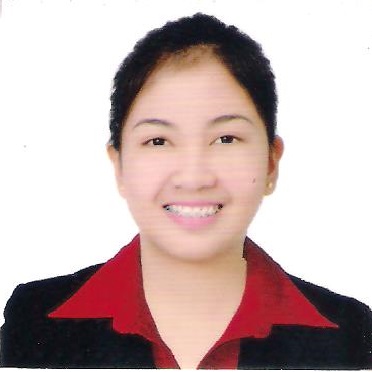 +971 502360357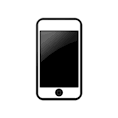   patricia.344528@2freemail.com 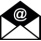 OBJECTIVE:		I seek for a company that I can fully use my skills and knowledge that I learned in my education and previous work. I am seeking for a challenging and competitive environment where I can help my company to succeed and establish a career for myself.ACADEMIC QUALIFICATION:		STI College San Fernando Pampanga	Bachelor of Science in Information Technology (2011-2016)PERSONAL INFORMATION:	Age:		21 years oldDate of Birth:	July 26, 1995Place of Birth:		PhilippinesGender:		FemaleCivil Status:		SingleNationality:		FilipinoVisa Status:		VisitWORK EXPERIENCE:November 16, 2015 – March 14, 2016		Maybank Philippines, Inc.Duties and Responsibilities:			(Secretary)Conducting Interview with clients Encoding bank statementsBank and Credit check Acquiring calls and assisting the client with their concernsComply other clerical worksApril 12, 2016 – January 10, 2017			ServCom Inc. Makati, PhilippinesDuties and Responsibilities:			(BMS Operator)Monitoring the mechanical and electrical equipmentTroubleshooting computer problemsDaily reports of testing, alarms, common and critical problems Submission of weekly reportsACHIEVEMENT:Microsoft Office Specialist (Exam Passer)SPECIAL SKILLS:	Computer LiterateHaving a fast and accurate typing speed (min 50 WPM)Productive in Clerical worksKnowledgeable in Communication SkillsSkillful of Research PapersPERSONAL SKILLS:Time ManagementDedicated to workQuick Learner Ability to Work Under PressureWillingness to LearnCHARACTER REFERENCE:	Reference available upon request.I certify that all details and information written above are true and correct.